NUCLEO di VALUTAZIONE ORDINE DEGLI PSICOLOGI DEL PIEMONTEScheda di sintesi sulla rilevazione degli OIV o organismi con funzioni analogheData di svolgimento della rilevazione23/04/2018Estensione della rilevazione (nel caso di amministrazioni con uffici periferici)Non applicabile per l’Ordine degli Psicologi del PiemonteProcedure e modalità seguite per la rilevazione Il procedimento e le modalità seguite per condurre la rilevazione sono state:verifica dell’attività svolta dal Responsabile della prevenzione della corruzione e della  trasparenza per riscontrare l’adempimento degli obblighi di pubblicazione;esame della documentazione e delle banche dati relative ai dati oggetto di attestazione;colloqui con i responsabili della trasmissione dei dati;colloqui con i responsabili della pubblicazione dei dati;verifica sul sito istituzionale, anche attraverso l’utilizzo di supporti informatici.Aspetti critici riscontrati nel corso della rilevazioneL’OIV nel corso della rilevazione non ha riscontrato alcuna criticità.Eventuale documentazione da allegareNon si ritiene necessario allegare alcuna documentazione aggiuntiva.Il NUCLEIO di VALUTAZIONEAnna Terzuolo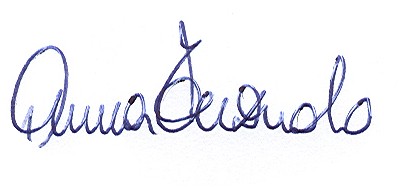 